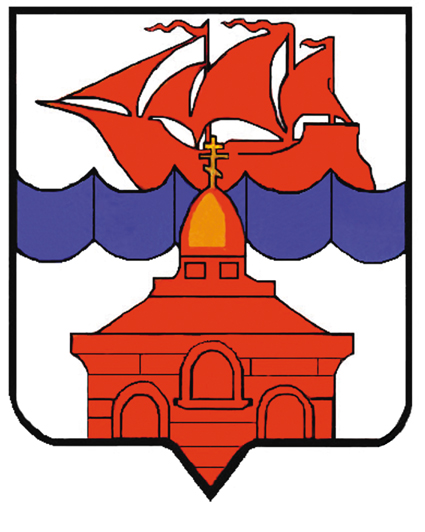 РОССИЙСКАЯ  ФЕДЕРАЦИЯКРАСНОЯРСКИЙ КРАЙТАЙМЫРСКИЙ ДОЛГАНО-НЕНЕЦКИЙ МУНИЦИПАЛЬНЫЙ РАЙОНАДМИНИСТРАЦИЯ СЕЛЬСКОГО ПОСЕЛЕНИЯ ХАТАНГАПОСТАНОВЛЕНИЕО внесении изменений в Постановление администрации сельского поселения Хатанга от 20.01.2011 года №020-П «О комиссии, осуществляющей  прием и проверку документов получателей субсидии на возмещение части затрат, связанных с обеспечением населения сельского поселения Хатанга основными продуктами питания в 2011 году»Рассмотрев требование заместителя прокурора  Таймырского района с дислокацией в с. Хатанга от 28.01.2011 года №12-45-2011 «Об изменении нормативно-правового акта с целью исключения выявленного коррупционного фактора», в соответствии с пунктом 4.2. Положения о порядке предоставления субсидий на возмещение части затрат, связанных с обеспечением населения городского поселения Диксон, сельского поселения Хатанга основными продуктами питания в 2011году, утвержденному Постановлением Администрации Таймырского Долгано-Ненецкого муниципального района от 24.12.2010 N 865 «О субсидировании части затрат, связанных с обеспечением населения городского поселения Диксон, сельского поселения Хатанга основными продуктами питания в 2011 году»ПОСТАНОВЛЯЮ:Пункт 2 Постановления администрации сельского поселения Хатанга от 20.01.2011 года №020-П «О комиссии, осуществляющей  прием и проверку документов получателей субсидии на возмещение части затрат, связанных с обеспечением населения сельского поселения Хатанга основными продуктами питания в 2011 году» (далее – Постановление) признать утратившим силу.Внести в приложение №1 к Постановлению следующие изменения:раздел 3 дополнить пунктом 3.4. следующего содержания:«3.4. Состав Комиссии утверждается распоряжением администрации сельского поселения Хатанга.»;в разделе 4 пункт 4.4.изложить в следующей редакции:«4.4. Заключения Комиссии в виде отказа в приеме документов, либо оформления по установленной форме расчета размера получения субсидии на возмещение части затрат, связанных с обеспечением населения основными продуктами питания, принимаются простым большинством голосов, присутствующих на заседании членов Комиссии. В случае равенства голосов решающим является голос председательствующего.»;раздел 5 дополнить пунктом 5.2. следующего содержания:«5.2. Обжалование действий Комиссии осуществляется в соответствии с действующим законодательством.».Приложение 2 к Постановлению считать утратившим силу.Настоящее постановление вступает в силу со дня подписания и подлежит обязательному опубликованию.Контроль за исполнением настоящего постановления оставляю за собой.Руководитель администрациисельского поселения Хатанга                                                                                             Н.А. Клыгина 10.02.2011 г.                                                           №  027 -П